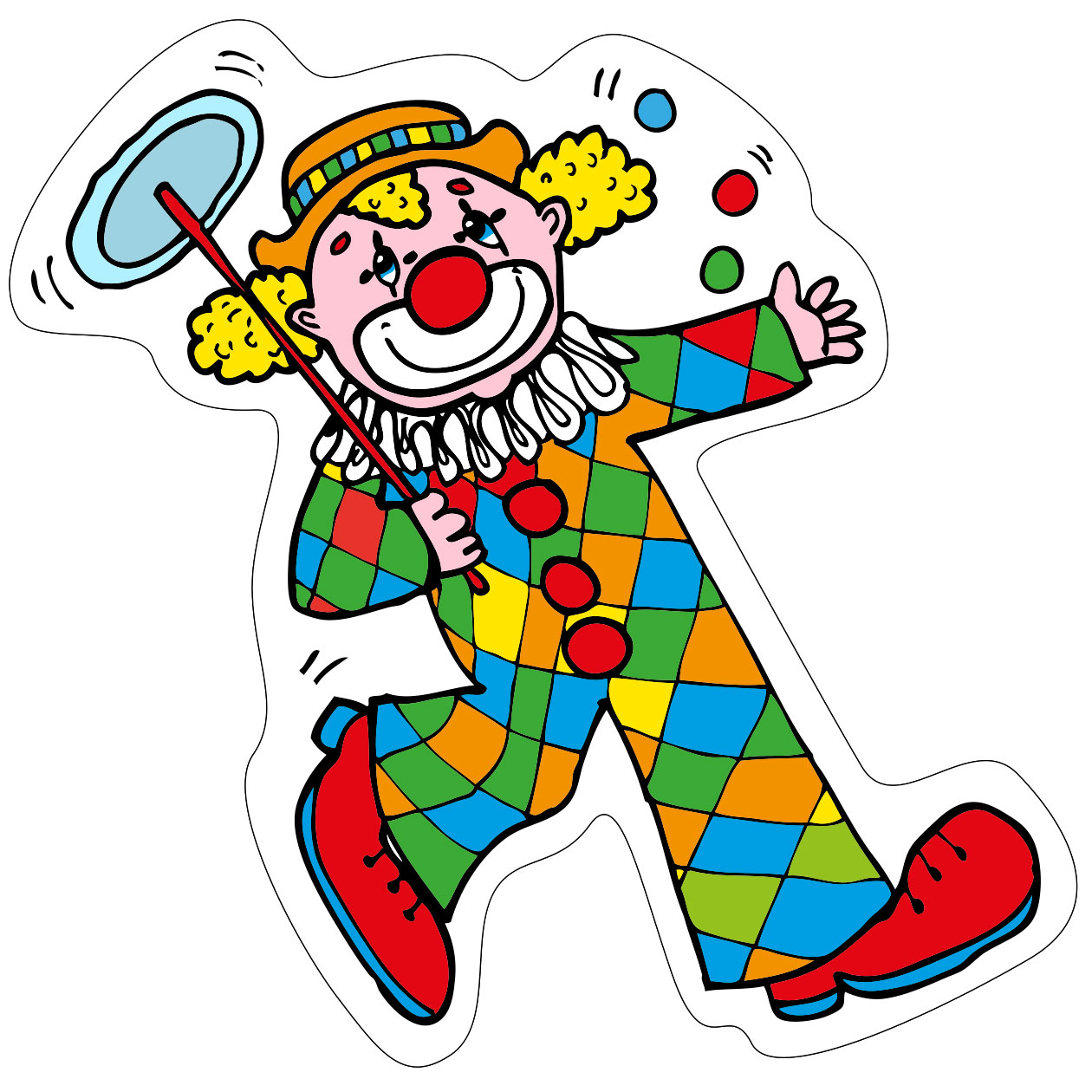         KARNEVAL  ŠKOLNÍ  DRUŽINYVe středu 6. 2. 2019od 13:30 h do 15:30 h v tělocvičně ZŠ.Spousta zábavy, soutěžení, tance a rej masek.Děti vstup pouze s maskou 